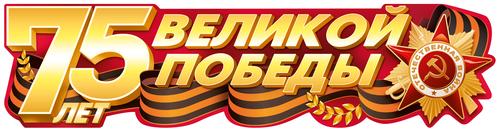 Детали празднования Дня Победы в России в условиях коронавирусаТоржественные мероприятия по случаю 75-летия Победы из-за распространения нового коронавируса перенесены на более поздний срок. Их проведут после улучшения эпидемиологической обстановки в стране. Однако в День Победы в Москве и во многих городах России запланированы воздушные военные парады, а вечером будут запущены праздничные салюты.Акция «Бессмертный полк» пройдет в видеоформате и будет транслироваться по интернету. «Люди выйдут на балконы с фотографиями своих родных. По всей стране на улицах городов и поселков из специально оборудованных военных автомобилей будут звучать поздравления, а также песни фронтовых лет».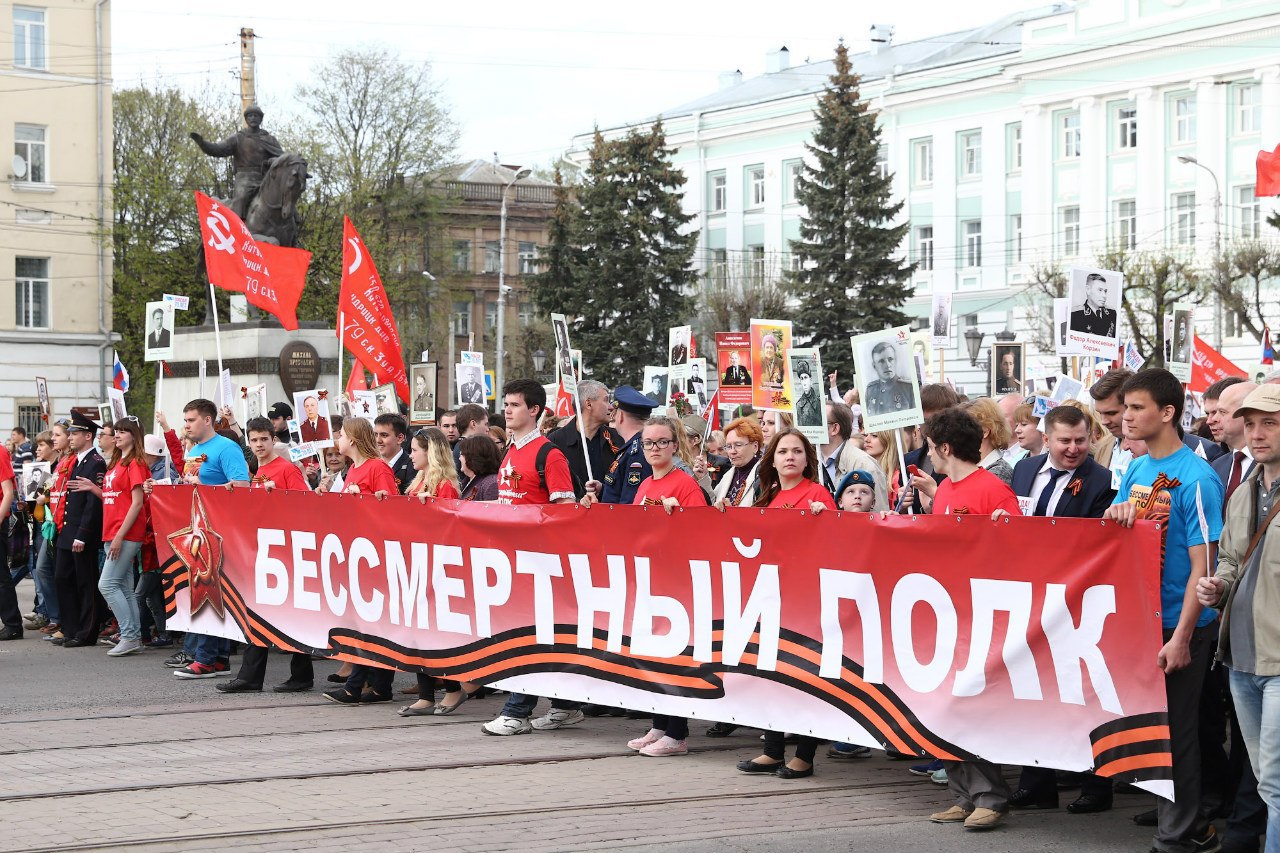 